Activity #6 – Grade 5 and Grade 6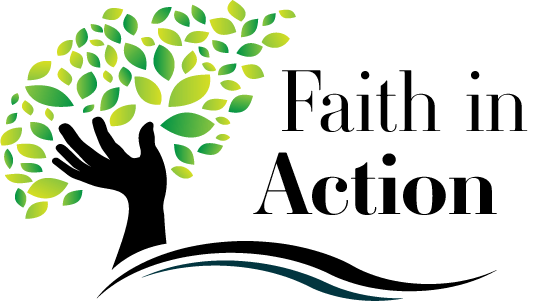 Bring this completed activity to class with you on Sunday, January 7 or Wednesday, January 10, 2024.Name ________________________________Celebrate the Epiphany by Chalking the DoorThe Feast of the Epiphany is celebrated on January 6.   Epiphany means “appearance” or “manifestation,” and celebrates the visit of the Magi, sometimes called the Three Kings or Wise Men, to the child Jesus.  Read the account in Matt: 2:1-12 at https://bible.usccThe last line b.org/bible/matthew/2.In some places, it is traditional to celebrate the Epiphany by writing symbols in chalk above the door of the house.  This is called chalking the door.  View https://www.youtube.com/watch?v=j9ocph4JFD0 to see what symbols are written and what they mean. For this Faith in Action activity,1. Instead of using chalk, you will make a banner for your house or room and put the symbols for chalking the door on your banner.  You can see the symbols to use in the Youtube video above.  Make sure you use the year 2024 on your banner.  You can take a piece of 8½” x 11” paper, cut it down the middle, and make a banner that is 4¼” x  22”.  Or, you can make it any size that fits on your door.  Be creative as you put the symbols on your banner and decorate your banner.2. Take a picture of yourself and some family members under the banner.  Insert that picture into this Faith in Action activity paper or send it to your catechist.  Who are the people in the picture with you? _____________________________________________________________________________3.  The letters C, M, and B also stand for the words in Latin Christus Manionem Benedictat -  that mean “May Christ bless this home.”  What is one blessing you want for your home this year?_____________________________________________________________________________________4. Ask someone in your family what blessing they want for your home this year.  Who did you ask, and what blessing do they want for your home this year?  ____________________________________________________________________________________________________________________________________________________________